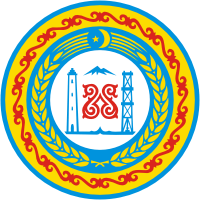 Администрация Макажойского сельского поселенияВеденского муниципального района ЧРОТЧЕТо проделанной работе Макажойской сельской администрацией за первый квартал 2017 г.За отчетный период администрацией Макажойского сельского поселения проделана следующая работа.Основное внимание в работе администрацией уделено реализации задач, вытекающих из ФЗ РФ от 02.05.2006г. № 59-ФЗ и Закона ЧР от 05.07.2006г. № 12-рз «О порядке рассмотрения обращения граждан». Работа с обращениями граждан в администрации рассматривается как одна из приоритетных функций. Строго соблюдается законодательство, регулирующее порядок учета, рассмотрения и разрешения обращений граждан. В первом квартале администрацией Макажойского сельского поселения, руководствуясь изменениями, внесенными в Устав, постановлениями вышестоящих органов, совместно с общественностью и руководителями учреждений, расположенных на территории села, проделана определенная работа. Утвержден:- бюджет администрации - инструкция по делопроизводству - номенклатура дел.- план работы администрации на 2017 г.- план на 1 квартал.- паспорт-досье села.             Подготовлено и согласовано новое штатное расписание на 2017 год.        В марте месяца текущего года внесены изменений и дополнений в Устав Макажойского сельского поселения. Участвуем во всех мероприятиях, проводимых районной администрацией. Ведется ежедневный прием граждан по вопросам выдачи справок, выписок из похозяйственных книг. Осуществляется строгий контроль за входящей и исходящей документацией.Изданы нормативные правовые акты.        За 1 квартал администрацией принято:7 решений, 10 постановлений, 14 распоряжений. Проведены ежедневные приемы граждан по вопросам выдачи справок, выписок из похозяйственных книг, актов обследования жилищно-бытовых условий.За отчетный период специалистами проделана следующая работа: было выдано 58 справок разного характера. Ведется учет граждан призывного и допризывного возрастов, граждан, пребывающих в запасе (ГПЗ).  Не снимается с повестки дня вопрос соблюдения общественного порядка. Ведется разъяснительная работа среди населения, в частности, подросткового поколения.         Думаем, что совместными усилиями с районным руководством, мы справимся с поставленными задачами. Глава администрации  Макажойского сельского поселения:                                 А.А.Шахбулатов.      